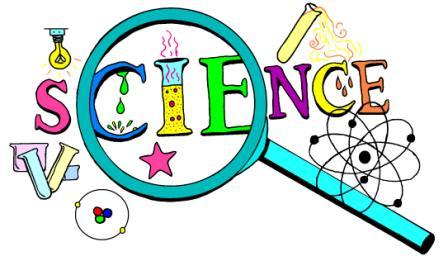 Lab Book Rubric______25 Points- Students worked cooperatively with group members ______25 Points –Students followed directions, paid attention to videos and focused during lab ______25 Points- Students wrote neatly and in complete sentences              *Sentences need to begin with a capital and end with a period.NOTE: A point will be deducted for every error.______25 Points- Students put effort into the labs and completed all questions______ Total Grade